   ПОСТАНОВЛЕНИЕ                                                 КАРАР            №    8                                                                    от  9 июня 2018 годаВ соответствии с Федеральным законом от 06.10.2003г. № 131-ФЗ «Об общих принципах организации местного самоуправления в Российской Федерации», Федеральным законом от 02.04.2014г. № 44-ФЗ «Об участии граждан в охране общественного порядка»ПОСТАНОВЛЯЮ:1. Внести изменения в Положение о народной дружине на территории Мурзихинского сельского поселения Елабужского муниципального района:1.1. Подпункт 8 пункта 4.2. Положения изложить в следующей редакции:«8) подвергнутые неоднократно в течение года, предшествующего дню принятия в народную дружину, в судебном порядке административному наказанию за совершенные умышленно административные правонарушения» 2.  Настоящее постановлению подлежит официальному опубликованию.3. Контроль за исполнением настоящего постановления оставляю за собой.Руководитель	      	                                       		                И.Р.Гаделшин ИСПОЛНИТЕЛЬНЫЙ КОМИТЕТ МУРЗИХИНСКОГО СЕЛЬСКОГО ПОСЕЛЕНИЯ ЕЛАБУЖСКОГО МУНИЦИПАЛЬНОГОРАЙОНАРЕСПУБЛИКИ ТАТАРСТАН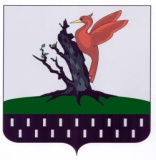 ТАТАРСТАН РЕСПУБЛИКАСЫАЛАБУГА МУНИЦИПАЛЬ РАЙОНЫ  МУРЗИХААВЫЛ ҖИРЛЕГЕ БАШКАРМА КОМИТЕТЫО внесении изменений в постановление Исполнительного комитета Мурзихинского сельского поселения Елабужского муниципального района от 12.08.2014 № 9  «Об утверждении Положения о народной дружине на территории Мурзихинского сельского поселения Елабужского муниципального района»